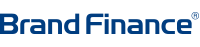 Classifica Banche Italiane Ordinate per Valore del Brand Risultati Globali – Banche con Brand di Maggior ValoreBanche con Maggior Incremento in % del Valore del BrandItalia 2015Global 2015Global 2014BrandValore Brand 2015 (USDm)Valore Brand 2015 (EURm)Brand Rating 2015% Differenza Valore BrandValore Brand 2014 (USDm)Brand Rating 201414738UniCredit54054451AA-18%6,585AA2109111Intesa Sanpaolo16651371AA3%1,623AA+3142141Banco Popolare1153949A+2%1,133A+4143135Banca IMI1145943AA--5%1,205AA5152143Bank Austria1048863AA--4%1,088AA6155148UBI Banca1039855AA--1%1,045A+7158129HypoVereinsbank995819A+-22%1,274AA-8161165Monte dei Paschi di Siena957788AA-13%844AA-9219220Mediobanca588484A+6%552A+10221217Banca Popolare dell'Emilia Romagna579477A2%569A+11225211CR del Veneto545449A+-10%604AA-12242235Banco di Napoli513423AA-5%490AA13246224Banca Popolare di Milano497409A+-6%528AA-14251221Banca CR Firenze493406A+-10%550AA-15318303Credito Emiliano324267A-3%335A+16319366Veneto Banca324267AA-33%244A-17360373Banca Popolare di Sondrio267220A13%237A+18379369Credito Valtellinese243200A0%243A+19380458Banca Popolare di Vicenza242199A-42%170A-20403n/aBanca Mediolanum223183An/an/a21404398Banca Fideuram222183AA-5%211AA-22416365Pravex-Bank214176A+-13%247AA23472n/aBanca Carige167137A17%142A+Global 2015Global 2014BrandPaeseValore Brand 2015 (USDm)Brand Rating 2015% Differenza Valore BrandDifferenza Valore Brand (USDm)Valore Brand 2014 (USDm)Brand Rating 201411Wells FargoUS34,925AAA-15%4,68330,242AAA-26ICBCChina27,459AA+20%4,65622,803AA+32HSBCUK27,280AAA2%41026,870AAA49China Construction BankChina26,417AAA-39%7,46318,954AA+54CitiUS26,210AA+7%1,69224,518AA+63Bank of AmericaUS25,713AA+-4%-96926,683AA+75ChaseUS24,819AA7%1,66223,157AA+810Agricultural Bank Of ChinaChina22,714AA+28%4,93117,783AA+912Bank of ChinaChina20,392AAA-22%3,66616,725AA+108SantanderSpain18,700AAA--7%-1,32120,021AAA-BrandPaeseIncremento valore Brand (USDm)Valore Brand 2015 (USDm)Brand Rating 2015% Differenza Valore BrandValore Brand 2014 (USDm)Brand Rating 2014China Construction BankChina7,46326,417AAA-39%18,954AA+Agricultural Bank Of ChinaChina4,93122,714AA+28%17,783AA+Wells FargoUS4,68334,925AAA-15%30,242AAA-ICBCChina4,65627,459AA+20%22,803AA+Bank of ChinaChina3,66620,392AAA-22%16,725AA+China Merchants Bank China3,4908,880AAA-65%5,390AAState Bank of IndiaIndia2,5006,563AA+62%4,063AA+Commonwealth Bank of AustraliaAustralia2,0447,520AAA-37%5,475AA+China CITIC BankChina1,8534,897AA61%3,044AA-BradescoBrazil1,78512,385AAA-17%10,600AAA-